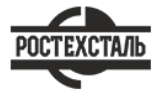 ГОСТ 8958-75Соединительные части из ковкого чугуна с цилиндрической резьбой для трубопроводов. Ниппели двойные. Основные размерыСтатус: действующийВведен в действие: 1977-01-01Подготовлен предприятием ООО «Ростехсталь» - федеральным поставщиком металлопрокатаСайт www.rostechstal.ru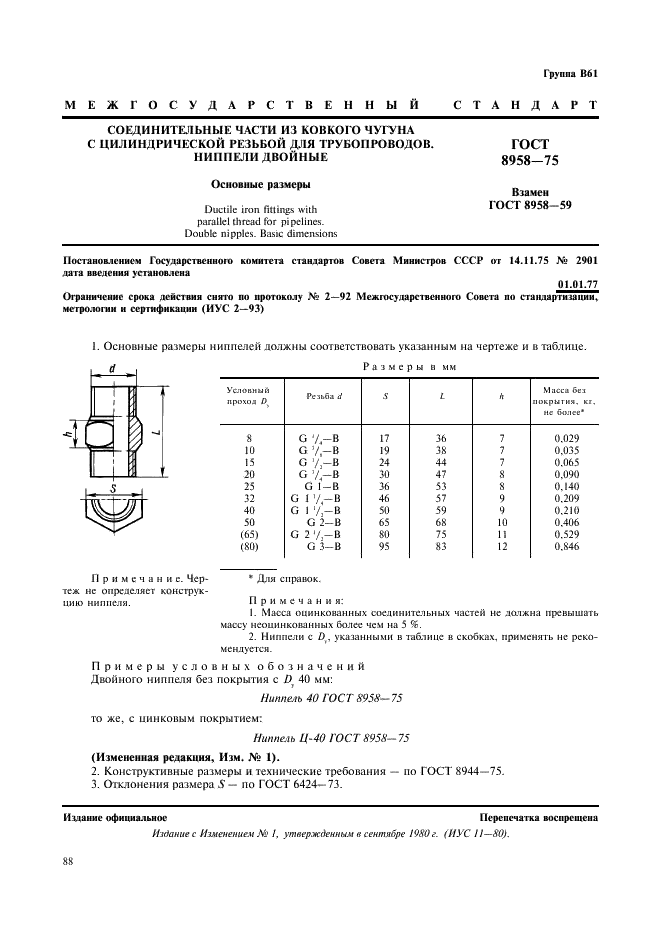 